Cuide da sua línguaإحفظ لسانك< البرتغالية >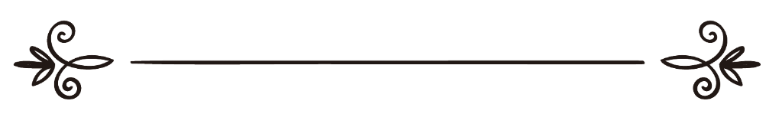 Nome do escritor:أمين الدين محمدNome do revisor:مراجعة: الشيخ/محمد إبراهيم فقير                                        Cuide da sua línguaA língua é apenas um pequeno pedaço de carne do nosso corpo, mas a sua importância é enorme. É com a língua que o Homem glorifica a Deus e se torna crente, mas também é com ela que revela ingratidão e se torna descrente. É com a língua que se desenvolve a amizade entre duas pessoas, mas também é com ela que se desenvolve a inimizade e o ódio entre dois grandes amigos, podendo eventualmente degenerar na insídia, e quiçá na guerra. É com ela que o Homem entrará no Paraíso, mas também pode ser por causa dela que pode ser lançado ao Inferno. É com ela que se realiza o matrimónio, aproximando duas pessoas completamente estranhas, e é com ela que se chega ao divórcio entre marido e esposa. É com  a língua que o Homem faz grandes negócios, e é com ela que se resvala para a bancarrota. É com ela que se fazem intrigas, calúnias e provocações, e é com ela que se tecem elogios, e se pronunciam palavras ternas e amorosas.De facto, a língua é pequena de tamanho, mas os crimes que dela podem emanar são enormes, podendo causar elevados prejuízos.Diz-se que a língua de uma pessoa inteligente posiciona-se atrás do seu siso, pois primeiro pensa, e depois então é que fala. Mas em contrapartida, a voz de uma pessoa estúpida posiciona-se em frente do seu juízo já que, primeiro fala, e depois é que pensa, arrependendo-se depois.Por isso, o Profeta Muhammad, S.A.W. disse: “Quem me garantir que cuidará de duas coisas, eu lhe garantirei a entrada no Paraíso: o que está entre os maxilares (isto é, a língua) e o que está entre as pernas (isto é, o sexo)”.De facto, se analisarmos a nossa situação e os problemas que a Humanidade enfrenta, facilmente depreenderemos que todos os problemas no mundo são causados por essas duas coisas: a língua e o sexo. Para além dos problemas mencionados, causados pela língua, temos outros problemas na sociedade causados pelo sexo, daí a proliferação de sequestros, da violência, da prostituição, do adultério, da sida e outras doenças de transmissão sexual. Não parece, mas tanto a língua como o sexo estão em sintonia, e fortemente interligados. O Homem só procura a satisfação sexual quando a barriga está cheia, ou quando os alimentos já passaram pela língua, pois se estiver de barriga vazia, procurará alimentar-se primeiro. Por exemplo, se um homem estiver encarcerado num quarto por um período de dois ou três dias, sem poder alimentar-se, depois de liberto, se se lhe perguntar se quer pão ou mulher, certamente dirá que quer pão, e só depois de saciado é que ele procurará a satisfação sexual.É por isso que o Profeta  Muhammad, S.A.W. diz: “Quem controlar a língua e o sexo, garante a sua entrada no Paraíso”.Luqmán, um conhecido sábio e filósofo africano, certa vez recebeu ordens do seu amo para que abatesse um cabrito, e lhe levasse os melhores pedaços do caprino. Depois de degolar o animal e esfolá-lo, Luqmán depositou num prato a língua e o coração, levando-os de seguida ao seu amo.Semana seguinte, o seu patrão ordenou-lhe que degolasse outro cabrito e lhe levasse as piores peças do animal. Depois do trabalho feito, Luqmán voltou a levar ao seu patrão a língua e o coração do animal abatido.O patrão, mostrando-se algo intrigado com o procedimento de Luqmán, perguntou-lhe porque razão das duas vezes lhe levou as mesmas peças dos animais abatidos, ao que o servo respondeu: “De facto, estes são os dois pedaços que, se estiverem bem, tudo à sua volta estará bem, mas se estiverem mal, então tudo à sua volta estará mal”.O Profeta quando fala sobre a importância do coração, diz: “Sabei que existe no corpo um pedaço que, se estiver bem, todo o corpo estará bem, mas se estiver deteriorado, todo o corpo ficará igualmente deteriorado. Esse pedaço é o coração”.  Nenhuma reforma, em qualquer ramo da vida social, moral ou religiosa pode ter efeito e sucesso, se o coração não estiver bem.Todos os reformadores, para conseguirem reparar os estragos e os males da sociedade devem começar com o coração.Quando o Profeta Muhammad S.A.W. foi levado na sua viagem de ascensão para os céus, foram-lhe dadas ver as maravilhas lá existentes. E durante o período em que lá esteve, passou junto de um tipo de gente que tinha unhas metálicas com as quais arranhava o peito e a cara. Então, o Profeta perguntou ao Arcanjo Gabriel quem eram aquelas pessoas, e porque razão arranhavam elas as suas caras e peitos, ao que o Arcanjo Gabriel lhe respondeu: “São pessoas que no mundo cometiam calúnias, intrigas e difamações”.Portanto, esse será o resultado doloroso do mau uso que fizermos das nossas línguas aqui no mundo.Por isso, cuide da sua língua e terá sucesso, tanto aqui como  no Outro Mundo. 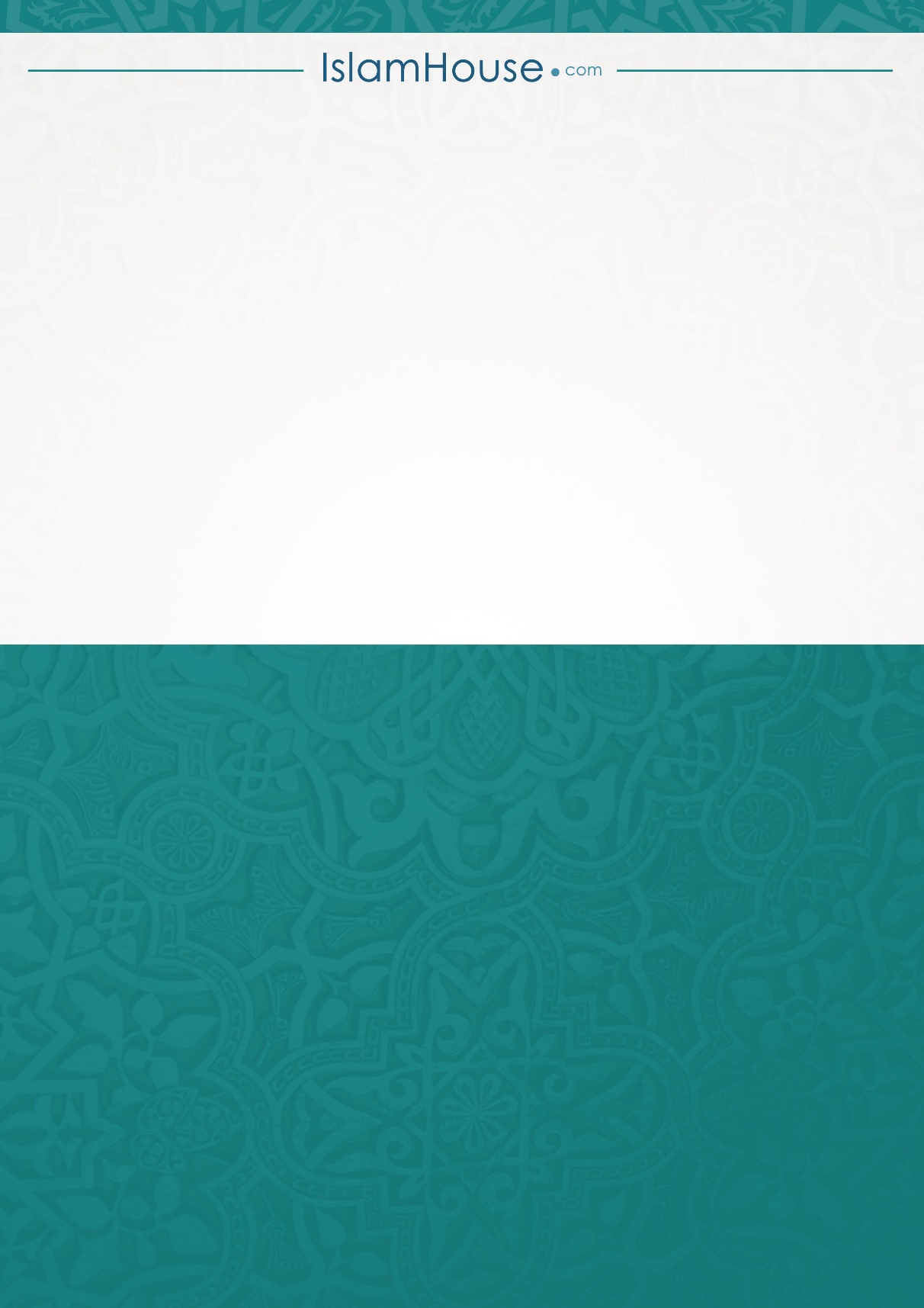 